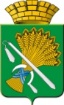 АДМИНИСТРАЦИЯ КАМЫШЛОВСКОГО ГОРОДСКОГО ОКРУГАП О С Т А Н О В Л Е Н И Еот 23.03.2023 № 310Об утверждении Плана дополнительных мер органов местного самоуправления Камышловского городского округа по обеспечению безопасности личности, общества и государства при установлении на отдельном участке территории (объектах) Камышловского городского округа уровней террористической опасностиВ соответствии с Указом Президента Российской Федерации от 14 июня 2012 года № 851 «О порядке установления уровней террористической опасности, предусматривающих принятие дополнительных мер по обеспечению безопасности личности, общества и государства», с учетом изменений, внесенных Указом Президента Российской Федерации от 31 января 2023 года № 48, в целях исполнения пункта 3  распоряжения Губернатора Свердловской области от 20.03.2023 № 77 «О реализации решений антитеррористической комиссии в Свердловской области по вопросу о состоянии антитеррористической защищенности объектов (территорий), в том числе задействованных в ходе проведения важных общественно-политических, культурных и спортивных мероприятий» и совершенствования мер по обеспечению безопасности при установлении на отдельном участке территории (объекте) Камышловского городского округа уровней террористической опасности, администрация Камышловского городского округа ПОСТАНОВЛЯЕТ:1.	Утвердить План дополнительных мер органов местного самоуправления Камышловского городского округа по обеспечению безопасности личности, общества и государства при установлении на отдельном участке территории (объектах) Камышловского городского округа уровней террористической опасности (далее-План) (прилагается).2.	Назначить первого заместителя главы Камышловского городского округа К.Е. Мартьянова, заместителя главы администрации Камышловского городского округа А.А. Соболеву, начальника комитета по образованию культуре, спорту и делам молодежи администрации Камышловского городского округа О.М. Кузнецову, начальника отдела гражданской обороны и пожарной безопасности администрации Камышловского городского округа (далее – отдел ГО и ПБ) А.В. Удалова, руководителей подведомственных учреждений ответственными за:1) доведение Плана до муниципальных служащих и работников;2) реализацию мероприятий Плана;3) разработку и утверждение инструкций по действиям муниципальных служащих и работников при установлении уровней террористической опасности;4) проведение ежегодных тренировок по отработке действий при установлении уровней террористической опасности.3. Признать утратившими силу постановление Камышловского городского округа от 04.08.2021 года № 529 «Об утверждении Плана мероприятий Камышловского городского округа при установлении на отдельном участке территории (объекте) Камышловского городского округа уровней террористической опасности». 4. Настоящее постановление опубликовать в газете «Камышловские Известия» и разместить на официальном сайте администрации Камышловского городского округа в сети «Интернет».5. Контроль за исполнением настоящего постановления оставляю за собой.И.о. главыКамышловского городского округа                                                   К.Е. МартьяновУТВЕРЖДЁНпостановлением администрацииКамышловского городского округаот 23.03.2023 № 310Пландополнительных мер органов местного самоуправления Камышловского городского округа по обеспечению безопасности личности, общества и государства при установлении на отдельном участке территории (объектах) Камышловского городского округа уровней террористической опасности №№МероприятиеСрок исполнения Исполнители (соисполнители)1234I. Подготовительные мероприятия I. Подготовительные мероприятия I. Подготовительные мероприятия I. Подготовительные мероприятия 1.Подготовить и направить в адрес Губернатора Свердловской  области, председателя антитеррористической комиссии информацию о возможной угрозе совершения террористического актанезамедлительно при получении информации 
о возможной угрозе совершения террористического актаГлава Камышловского городского округа,отдел ГО и ПБ      2.Организовать оповещение и сбор членов муниципальной антитеррористической комиссиив течение 1 часа с момента 
принятия решения 
о проведении внеочередного заседания муниципальной антитеррористической комиссии Глава Камышловского городского округа,отдел ГО и ПБ         3.Принять муниципальные нормативные правовые акты об участии органов местного самоуправления Камышловского городского округа в проведении мероприятий при установлении на отдельном участке территории Камышловского городского округа (объекте) повышенного («синего») уровня террористической опасностив течение 2 часов с момента принятия председателем антитеррористической комиссии в Свердловской  области решения об установлении уровня террористической опасности Руководители органов местного самоуправления Камышловского городского4.Направить в адрес Губернатора Свердловской области, председателя антитеррористической комиссии информацию об участии органов местного самоуправления Камышловского городского округа в проведении мероприятий при установлении на отдельном участке территории Камышловского городского округа (объекте) повышенного («синего») уровня террористической опасностиНезамедлительно с момента установления уровня террористической опасности Глава Камышловского городского округа,отдел ГО и ПБ  		II. Мероприятия при установлении повышенного («синего») уровня террористической опасности		II. Мероприятия при установлении повышенного («синего») уровня террористической опасности		II. Мероприятия при установлении повышенного («синего») уровня террористической опасности		II. Мероприятия при установлении повышенного («синего») уровня террористической опасности5.Принять участие в проведении мероприятий по проверке информации о возможном совершении террористического акта незамедлительно с момента установления уровня террористической опасности Руководители органов местного самоуправления Камышловского городского округа и подведомственных учреждений (организаций) 6.Провести дополнительный инструктаж муниципальных служащих, работников, 
а также персонала объектов, находящихся 
в муниципальной собственности, 
с привлечением в зависимости от полученной информации специалистов 
в соответствующей областив течение 2 часов с момента установления уровня террористической опасности Руководители органов местного самоуправления Камышловского городского округа и подведомственных учреждений (организаций)7.Усилить контроль (пропускной режим) на объектах, находящихся в муниципальной собственности, в том числе, с использованием специальных технических средствв течение 2 часов с момента установления уровня террористической опасности Руководители органов местного самоуправления Камышловского городского округа и подведомственных учреждений (организаций)8.Принять участие в проверках и осмотрах объектов инфраструктуры, теплопроводов, газопроводов, газораспределительных станций, энергетических систем в целях выявления возможных мест закладки взрывных устройствв течение 4 часов с момента установления уровня террористической опасности Первый заместитель главы Камышловского городского округа, руководители подведомственных учреждений (организаций)9.Принять участие в проведении инженерно-технической разведки основных маршрутов передвижения участников публичных 
и массовых мероприятий, обследованиях потенциальных объектов террористических посягательств и мест массового пребывания людей в целях обнаружения и обезвреживания взрывных устройствв течение 2 часов с момента установления уровня террористической опасности Руководители органов местного самоуправления Камышловского городского округа и подведомственных учреждений (организаций)10.Информировать граждан с использованием средств массовой информации и комплексной системы оповещения и информирования населения: - об установлении «синего» уровня террористической опасности;- о повышении бдительности граждан и порядке действий в условиях угрозы совершения террористического акта в течение 4 часов с момента установления уровня террористической опасности Начальник организационного отдела, администрации Камышловского городского округа III. Мероприятия при установлении высокого («желтого») уровня террористической опасностиIII. Мероприятия при установлении высокого («желтого») уровня террористической опасностиIII. Мероприятия при установлении высокого («желтого») уровня террористической опасностиIII. Мероприятия при установлении высокого («желтого») уровня террористической опасности11. Уточнение расчетов органов местного самоуправления сил и средств, предназначенных для ликвидации последствий террористических актов, а также технических средств и специального оборудования для проведения спасательных работВ течении 2 часов Руководители органов местного самоуправления Камышловского городского округа и подведомственных учреждений (организаций)12.Провести дополнительные тренировки 
по практическому применению сил и средств, привлекаемых в случае возникновения угрозы террористического актав течение 8 часов с момента установления уровня террористической опасности Руководители органов местного самоуправления Камышловского городского округа и подведомственных учреждений (организаций)13.Проверить готовность муниципальных служащих и работников, а также персонала объектов, находящихся в муниципальной собственности, и отработать их возможные действия по пресечению террористического акта и спасению людейв течение 8 часов с момента установления уровня террористической опасности Руководители органов местного самоуправления Камышловского городского округа и подведомственных учреждений (организаций)14.Определить пункты временного размещения людей, удаленных от отдельных участков местности (объектов), в случае введения правового режима контртеррористической операции и привести их в готовность к приему и размещению эвакуируемого населения.Определить источники обеспечения их питанием и одеждой.в течение 4 часов с момента установления уровня террористической опасностиЗаместитель главы Камышловского городского округа курирующий данный вопрос, руководители подведомственных учреждений (организаций),IV. Мероприятия при установлении критического («красного») уровня террористической опасностиIV. Мероприятия при установлении критического («красного») уровня террористической опасностиIV. Мероприятия при установлении критического («красного») уровня террористической опасностиIV. Мероприятия при установлении критического («красного») уровня террористической опасности15.Усилить охрану объектов, находящихся 
в муниципальной собственности незамедлительно с момента установления уровня террористической опасностиРуководители органов местного самоуправления Камышловского городского округа и подведомственных учреждений (организаций) 16.Принять участие в проведении неотложных мер по спасению людей, охране имущества, оставшегося без присмотра, и содействию бесперебойной работе спасательных службнезамедлительно с момента установления уровня террористической опасностиРуководители органов местного самоуправления Камышловского городского округа и подведомственных учреждений (организаций)17.Развернуть пункты временного размещения людей, удаленных с отдельных участков местности и объектов, в случае введения правового режима контртеррористической операции, обеспечить их питанием и одеждойв течение 4 часов с момента установления уровня террористической опасностиЗаместитель главы Камышловского городского округа курирующим вопрос, руководители подведомственных учреждений (организаций)18.Привести в состояние готовности совместно с собственниками (правообладателями), транспортные средства - к эвакуации населения в пункты временного размещениянезамедлительно с момента установления уровня террористической опасностиРуководители местного самоуправления Камышловского городского округа и подведомственных учреждений (организаций)V. Дополнительные мероприятияV. Дополнительные мероприятияV. Дополнительные мероприятияV. Дополнительные мероприятия19.Организовать материально-техническое обеспечение муниципальных служащих 
и работников подведомственных учреждений (организаций), задействованных в проведении первоочередных мероприятий по пресечению террористического акта  на территории Камышловского городского округанезамедлительно с момента установления критического («красного») уровня террористической опасностиГлава Камышловского городского округа, заместители главы администрации Камышловского городского округа, руководители органов и структурных подразделений органов местного самоуправления Камышловского городского округа и подведомственных учреждений (организаций)20.Принять участие в проведении мероприятий по учёту погибших, пострадавших в результате совершения террористического акта, поврежденных (уничтоженных) объектов и инфраструктуры жизнеобеспечения населения Камышловского городского округав течение 2 часов с момента установления критического («красного») уровня террористической опасностиГлава Камышловского городского округа, заместители главы администрации Камышловского городского округа, руководители органов и структурных подразделений органов местного самоуправления Камышловского городского округа и подведомственных учреждений (организаций)21.Подготовить предложения по возмещению вреда и ущерба лицам, пострадавшим в результате террористического акта, а также материального ущерба, нанесенного объектам, расположенным на территории  Камышловского городского округапо окончании проведения контртеррористической операцииГлава Камышловского городского округа, заместители главы администрации Камышловского городского округа, руководители органов и структурных подразделений органов местного самоуправления Камышловского городского округа и подведомственных учреждений (организаций)22.Совместно с правоохранительными органами обеспечить постоянный мониторинг оперативной обстановки и представление в аппарат антитеррористической комиссии в Свердловской области информации о результатах проводимых мероприятий, предусмотренных разделами III, IV и V настоящего Планакаждые 4 часа с момента установления уровня террористической опасностиГлава Камышловского городского округа, Отдел ГО и ПБ  